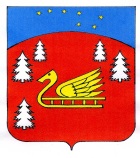 Администрация муниципального образования Красноозерное сельское поселениеМуниципального образования Приозерский муниципальный район Ленинградской области.П О С Т А Н О В Л Е Н И Е от    05 марта 2018  года                              №  62 	Об утверждении Программы профилактики нарушений обязательных требований земельного законодательства на 2018 годВ соответствии с  частью 1 статьи 8.2 Федерального закона от 26.12.2008г. № 294-ФЗ «О защите прав юридических лиц и индивидуальных предпринимателей при осуществлении государственного контроля (надзора) и муниципального контроля», Федеральным законом от 06.10.2003г. № 131-ФЗ «Об общих принципах организации местного самоуправления в Российской Федерации», Постановлением Правительства Ленинградской области от 16.02.2015г. № 29 «Об утверждении Порядка осуществления муниципального земельного контроля на территории Ленинградской области», Решением  Совета депутатов  МО Красноозерное сельское поселение «Осуществление муниципального земельного контроля за использованием земель на территории муниципального образования Красноозерное сельское поселение муниципального образования Приозерский муниципальный район Ленинградской области», на основании Устава муниципального образования Красноозерное сельское поселение, администрация муниципального образования Красноозерное сельское поселение муниципального образования Приозерский муниципальный район Ленинградской области ПОСТАНОВЛЯЕТ:1. Утвердить программу профилактики нарушений обязательных требований земельного законодательства на 2018 год (приложение).2. Опубликовать настоящее постановление на официальном сайте муниципального образования  Красноозерное сельское поселение в сети Интернет. 3.   Постановление вступает в силу с момента опубликования. 4.   Контроль за исполнением настоящего постановления оставляю за собой.Глава администрации                                                             Ю.Б.ЗаремскийС текстом  программы можно ознакомиться на сайте www.krasnoozernoe.ru